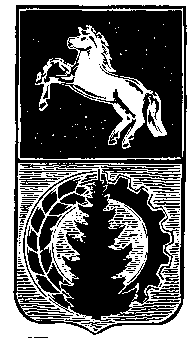 АДМИНИСТРАЦИЯ  АСИНОВСКОГО  РАЙОНАПОСТАНОВЛЕНИЕ09.11.2018                                                                                                                             № 1787г. АсиноОб установлении Порядка осуществления муниципального  контроля за обеспечением сохранности автомобильных дорог общего пользования местного значения вне границ населенных пунктов в границах муниципального образования «Асиновский район»      В соответствии со статьей 13 Федеральным законом от 8 ноября 2007 года № 257-ФЗ «Об автомобильных дорогах и о дорожной деятельности в Российской Федерации и о внесении изменений в отдельные законодательные акты Российской Федерации», Федеральным законом от 6 октября 2003 года № 131-ФЗ «Об общих принципах организации местного самоуправления в Российской Федерации», со статьей 9 Устава муниципального образования «Асиновский район»ПОСТАНОВЛЯЮ:       1.	Установить Порядок осуществления муниципального  контроля за обеспечением сохранности автомобильных дорог общего пользования местного значения вне границ населенных пунктов в границах муниципального образования «Асиновский район» согласно приложению к настоящему постановлению.         2. Постановление администрации Асиновского района от 25.11.2016 № 1728 «Об утверждении Порядка осуществления муниципального  контроля за обеспечением сохранности автомобильных дорог общего пользования местного значения вне границ населенных пунктов в границах муниципального образования «Асиновский район» признать утратившим силу.       3.	Настоящее постановление вступает в силу с даты его официального опубликования в средствах массовой информации и подлежит размещению на официальном сайте муниципального образования «Асиновский район» www.asino.ru.       4.	Контроль за исполнением данного постановления возложить на Первого заместителя Главы администрации Асиновского района по обеспечению жизнедеятельности и безопасности.И. о. Главы Асиновского района                                                                         Е.Н. СамодуровПриложение к постановлениюадминистрации Асиновского районаот 09.11.2018 № 1787Порядокосуществления муниципального  контроля за обеспечением сохранности автомобильных дорог общего пользования местного значения вне границ населенных пунктов в границах муниципального образования «Асиновский район»Настоящий Порядок устанавливает правила осуществления муниципального контроля за обеспечением сохранности автомобильных дорог местного значения вне границ населенных пунктов в границах муниципального образования «Асиновский район» (далее - муниципальный контроль).Муниципальный контроль осуществляет администрация Асиновского района  (далее – уполномоченный орган).Полномочиями по осуществлению муниципального контроля обладает главный специалист по градостроительной деятельности и дорожному хозяйству отдела ЖКХ, строительства и транспорта администрации Асиновского района.К отношениям, связанным с осуществлением муниципального контроля, организацией и проведением проверок юридических лиц, индивидуальных предпринимателей применяются положения Федерального закона от 26 декабря 2008 года № 294-ФЗ «О защите прав юридических лиц и индивидуальных предпринимателей при осуществлении государственного контроля (надзора) и муниципального контроля» (далее  - Федеральный закон № 294-ФЗ).5. Предметом муниципального контроля является соблюдение  юридическими лицами, их руководителями и иными должностными лицами, индивидуальными предпринимателями и их уполномоченными представителями, физическими лицами (далее - субъекты надзора) требований, установленных международными договорами Российской Федерации, федеральными законами и принимаемыми в соответствии с ними иными нормативными правовыми актами Российской Федерации в области использования автомобильных дорог (далее - обязательные требования).6. Муниципальный контроль осуществляется посредством:1) организации и проведения проверок;2) организации и проведения мероприятий по профилактике нарушений обязательных требований, мероприятий по контролю, осуществляемых без взаимодействия с юридическими лицами, индивидуальными предпринимателями;3) систематическим наблюдением за исполнением обязательных требований, анализом и прогнозированием состояния исполнения обязательных требований при осуществлении деятельности субъектами надзора;4) принятия предусмотренных законодательством Российской Федерации мер по пресечению и (или) устранению последствий выявленных нарушений.7. Должностные лица уполномоченного органа при осуществлении муниципального контроля обязаны соблюдать ограничения и выполнять обязанности, установленные статьями 15 - 18 Федерального закона № 294-ФЗ. 8. Основаниями для проведения проверки в отношении физического лица, не являющегося индивидуальным предпринимателем (далее - гражданин), являются:1) истечение срока исполнения ранее выданного предписания об устранении нарушений обязательных требований;2) поступление в уполномоченный орган информации о нарушении гражданином обязательных требований.9. Решение о проведении проверки в отношении гражданина оформляется Распоряжением уполномоченного органа.10. Заверенная печатью копия Распоряжения уполномоченного органа вручается должностным лицом уполномоченного органа, проводящим проверку, под роспись гражданину, его уполномоченному представителю одновременно с предъявлением служебных удостоверений.11. Срок проведения проверки в отношении гражданина не может превышать двадцати рабочих дней со дня наступления срока, указанного в  Распоряжении уполномоченного органа.12. Гражданин, его уполномоченный представитель имеют право:1) присутствовать при проведении проверки, давать объяснения по вопросам, относящимся к предмету проверки;2) получать от уполномоченного органа, его должностных лиц информацию, относящуюся к предмету проверки;3) знакомиться с результатами проверки и указывать в акте проверки о своем ознакомлении с результатами проверки, согласии или несогласии с ними, а также с отдельными действиями должностных лиц уполномоченного органа.13. По результатам проверки, проведенной в отношении гражданина, должностным лицом уполномоченного органа, проводящим проверку, составляется акт проверки.14. Акт проверки оформляется должностным лицом уполномоченного органа, проводящим проверку, непосредственно после ее завершения в двух экземплярах, один из которых с копиями приложений вручается гражданину, уполномоченному им представителю под расписку. В  случае отказа гражданина, уполномоченного им представителя от ознакомления с актом проверки, экземпляр акта проверки не позднее трёх рабочих дней со дня составления акта проверки направляется гражданину заказным письмом с уведомлением о вручении.15. В случае выявления при проведении проверки нарушений гражданином обязательных требований должностное лицо уполномоченного органа, проводившее проверку, обязано одновременно с актом проверки выдать гражданину предписание об устранении  нарушений обязательных требований с указанием сроков их устранения.16. Систематическое наблюдение за исполнением обязательных требований, анализ и прогнозирование состояния исполнения обязательных требований при осуществлении деятельности субъектами надзора осуществляются уполномоченным органом путем изучения и анализа результатов проверок, обращений юридических лиц и индивидуальных предпринимателей, граждан, публикаций в средствах массовой информации, информации, размещаемой в информационно-телекоммуникационной сети «Интернет», касающихся соблюдения обязательных требований.Результаты систематического наблюдения за исполнением обязательных требований, анализа и прогнозирования состояния исполнения обязательных требований используются уполномоченным органом при планировании и проведении проверок.17. Сроки и последовательность административных процедур при осуществлении муниципального контроля устанавливаются административным регламентом осуществления муниципального контроля.